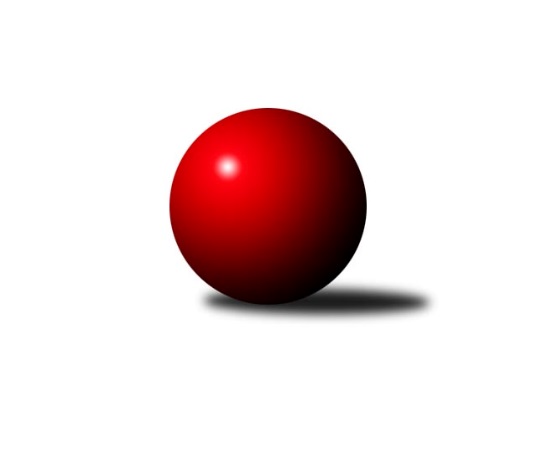 Č.14Ročník 2009/2010	4.2.2010Nejlepšího výkonu v tomto kole: 2574 dosáhlo družstvo: TJ Unie Hlubina˝B˝Okresní přebor Ostrava  2009/2010Výsledky 14. kolaSouhrnný přehled výsledků:TJ Sokol Michálkovice˝C˝	- TJ Sokol Bohumín D	5:11	2184:2212		1.2.TJ Unie Hlubina˝D˝	- TJ Unie Hlubina E	14:2	2551:2461		2.2.TJ Sokol Dobroslavice˝B˝	- SKK Ostrava˝D˝	10:6	2379:2372		3.2.TJ VOKD Poruba˝E˝	- TJ Unie Hlubina C	5:11	2400:2418		3.2.TJ Unie Hlubina˝B˝	- TJ VOKD Poruba C	12:4	2574:2481		4.2.TJ Sokol Bohumín˝C˝	- TJ Sokol Michálkovice ˝B˝	12:4	2440:2439		4.2.Tabulka družstev:	1.	TJ Sokol Michálkovice ˝B˝	13	10	1	2	146 : 62 	 	 2414	21	2.	TJ Unie Hlubina˝B˝	13	9	0	4	118 : 90 	 	 2345	18	3.	TJ Unie Hlubina C	13	8	0	5	130 : 78 	 	 2374	16	4.	TJ Unie Hlubina˝D˝	13	7	2	4	117 : 91 	 	 2263	16	5.	TJ VOKD Poruba C	13	6	2	5	118 : 90 	 	 2351	14	6.	SKK Ostrava C	12	6	2	4	109 : 83 	 	 2294	14	7.	TJ Sokol Dobroslavice˝B˝	12	7	0	5	94 : 98 	 	 2356	14	8.	TJ Sokol Bohumín˝C˝	13	5	3	5	105 : 103 	 	 2343	13	9.	TJ VOKD Poruba˝E˝	12	4	2	6	85 : 107 	 	 2336	10	10.	SKK Ostrava˝D˝	13	4	1	8	88 : 120 	 	 2330	9	11.	TJ Unie Hlubina E	13	4	0	9	77 : 131 	 	 2232	8	12.	TJ Sokol Michálkovice˝C˝	13	3	1	9	71 : 137 	 	 2230	7	13.	TJ Sokol Bohumín D	13	3	0	10	70 : 138 	 	 2243	6Podrobné výsledky kola:	 TJ Sokol Michálkovice˝C˝	2184	5:11	2212	TJ Sokol Bohumín D	Tereza Kovalová	 	 185 	 179 		364 	 0:2 	 365 	 	194 	 171		Lukáš Modlitba	Jaroslav Jurášek	 	 192 	 203 		395 	 2:0 	 350 	 	173 	 177		Hana Záškolná	Petr Řepecký	 	 172 	 166 		338 	 0:2 	 355 	 	160 	 195		Markéta Kohutková	Miloslav Palička	 	 179 	 191 		370 	 1:1 	 370 	 	177 	 193		Andrea Rojová	Karel Procházka	 	 165 	 165 		330 	 0:2 	 390 	 	203 	 187		Pavel Rozkoš	Josef Paulus	 	 202 	 185 		387 	 2:0 	 382 	 	180 	 202		Václav Kladivarozhodčí: Nejlepší výkon utkání: 395 - Jaroslav Jurášek	 TJ Unie Hlubina˝D˝	2551	14:2	2461	TJ Unie Hlubina E	Koloman Bagi	 	 216 	 185 		401 	 2:0 	 369 	 	174 	 195		Karel Svoboda	Hana Vlčková	 	 206 	 210 		416 	 2:0 	 396 	 	188 	 208		Oldřich Neuverth	Jiří Preksta	 	 198 	 193 		391 	 0:2 	 420 	 	193 	 227		Jan Petrovič	František Sedláček	 	 233 	 206 		439 	 2:0 	 415 	 	207 	 208		Michaela Černá	Jiří Břeska	 	 237 	 197 		434 	 2:0 	 433 	 	223 	 210		Josef Kyjovský	Anna Kaňová	 	 229 	 241 		470 	 2:0 	 428 	 	215 	 213		Libor Mendlíkrozhodčí: Nejlepší výkon utkání: 470 - Anna Kaňová	 TJ Sokol Dobroslavice˝B˝	2379	10:6	2372	SKK Ostrava˝D˝	Martin Třečák	 	 208 	 186 		394 	 0:2 	 409 	 	211 	 198		Pavel Kubina	Lumír Kocián	 	 202 	 189 		391 	 0:2 	 399 	 	190 	 209		Vladimír Korta sen.	Josef Vávra	 	 200 	 205 		405 	 2:0 	 400 	 	198 	 202		Jaroslav Šproch	Josef Schwarz	 	 189 	 188 		377 	 0:2 	 401 	 	191 	 210		Miroslav Böhm	Ivo Kovářík	 	 213 	 194 		407 	 2:0 	 378 	 	189 	 189		Jiří Koloděj	Karel Kuchař	 	 211 	 194 		405 	 2:0 	 385 	 	184 	 201		Miroslav Kolodějrozhodčí: Nejlepší výkon utkání: 409 - Pavel Kubina	 TJ VOKD Poruba˝E˝	2400	5:11	2418	TJ Unie Hlubina C	Zdeněk Mžik	 	 209 	 217 		426 	 2:0 	 384 	 	187 	 197		Josef Navalaný	František Hájek	 	 189 	 192 		381 	 1:1 	 381 	 	194 	 187		Karel Kudela	Jakub Hájek	 	 225 	 207 		432 	 2:0 	 412 	 	203 	 209		Eva Marková	Ladislav Mrakvia	 	 206 	 180 		386 	 0:2 	 408 	 	203 	 205		Petr Tomaňa	Anna Mistriková	 	 200 	 188 		388 	 0:2 	 412 	 	215 	 197		Pavel Marek	Petr Číž	 	 214 	 173 		387 	 0:2 	 421 	 	204 	 217		Václav Ráblrozhodčí: Nejlepší výkon utkání: 432 - Jakub Hájek	 TJ Unie Hlubina˝B˝	2574	12:4	2481	TJ VOKD Poruba C	Martin Ferenčík	 	 222 	 240 		462 	 2:0 	 415 	 	221 	 194		Roman Klímek	Stanislav Navalaný	 	 210 	 234 		444 	 2:0 	 438 	 	219 	 219		Richard Šimek	Lubomír Jančár	 	 204 	 200 		404 	 2:0 	 392 	 	191 	 201		Helena Hýžová	Jiří Štroch	 	 191 	 212 		403 	 0:2 	 416 	 	215 	 201		Pavel Hrabec	Rudolf Riezner	 	 222 	 226 		448 	 2:0 	 398 	 	187 	 211		Jaroslav Hrabuška	Roman Grüner	 	 203 	 210 		413 	 0:2 	 422 	 	222 	 200		Libor Žílarozhodčí: Nejlepší výkon utkání: 462 - Martin Ferenčík	 TJ Sokol Bohumín˝C˝	2440	12:4	2439	TJ Sokol Michálkovice ˝B˝	Lucie Holeszová	 	 211 	 205 		416 	 2:0 	 409 	 	209 	 200		Jan Zych	René Světlík	 	 207 	 208 		415 	 2:0 	 389 	 	184 	 205		Petr Jurášek	Lubomír Richter	 	 184 	 206 		390 	 2:0 	 362 	 	163 	 199		Oldřich Bidrman	Dalibor Hamrozy	 	 202 	 210 		412 	 0:2 	 445 	 	223 	 222		Zdeněk Zhýbala	Alfréd  Herman	 	 207 	 207 		414 	 2:0 	 402 	 	191 	 211		Ivo Herzán	Pavel Plaček	 	 186 	 207 		393 	 0:2 	 432 	 	220 	 212		Daniel Dudekrozhodčí: Nejlepší výkon utkání: 445 - Zdeněk ZhýbalaPořadí jednotlivců:	jméno hráče	družstvo	celkem	plné	dorážka	chyby	poměr kuž.	Maximum	1.	Jiří Prokop 	TJ Unie Hlubina C	420.08	266.7	130.8	4.1	3/4	(458)	2.	Ivo Kovářík 	TJ Sokol Dobroslavice˝B˝	418.40	288.3	130.1	3.8	5/5	(457)	3.	Martin Třečák 	TJ Sokol Dobroslavice˝B˝	414.85	282.3	132.6	4.2	5/5	(458)	4.	Jan Zych 	TJ Sokol Michálkovice ˝B˝	413.25	279.2	134.0	5.3	4/4	(433)	5.	Daniel Dudek 	TJ Sokol Michálkovice ˝B˝	413.17	279.5	133.7	4.0	4/4	(432)	6.	Zdeněk Zhýbala 	TJ Sokol Michálkovice ˝B˝	412.57	285.9	126.6	5.8	4/4	(445)	7.	Lumír Kocián 	TJ Sokol Dobroslavice˝B˝	409.50	283.5	126.0	7.1	5/5	(458)	8.	René Světlík 	TJ Sokol Bohumín˝C˝	408.64	282.1	126.6	5.9	4/4	(439)	9.	Rudolf Riezner 	TJ Unie Hlubina˝B˝	407.72	279.0	128.8	6.6	6/6	(448)	10.	Richard Šimek 	TJ VOKD Poruba C	406.77	282.0	124.8	5.0	5/6	(449)	11.	Dalibor Hamrozy 	TJ Sokol Bohumín˝C˝	405.42	282.6	122.8	6.2	4/4	(432)	12.	Libor Žíla 	TJ VOKD Poruba C	405.36	282.3	123.1	7.7	6/6	(433)	13.	Petr Jurášek 	TJ Sokol Michálkovice ˝B˝	405.19	279.6	125.6	6.8	4/4	(460)	14.	Miroslav Böhm 	SKK Ostrava˝D˝	405.14	282.4	122.8	5.6	4/5	(431)	15.	Václav Rábl 	TJ Unie Hlubina C	404.75	276.1	128.7	7.1	4/4	(458)	16.	Zdeněk Roj 	TJ Sokol Bohumín D	404.08	278.1	126.0	5.8	4/5	(411)	17.	Roman Grüner 	TJ Unie Hlubina˝B˝	403.63	280.6	123.0	7.4	6/6	(434)	18.	Jiří Koloděj 	SKK Ostrava˝D˝	403.58	280.1	123.5	6.0	5/5	(438)	19.	Radmila Pastvová 	TJ Unie Hlubina˝D˝	401.34	277.4	123.9	6.6	4/4	(452)	20.	Lucie Holeszová 	TJ Sokol Bohumín˝C˝	400.60	281.8	118.8	7.3	3/4	(451)	21.	Ivo Herzán 	TJ Sokol Michálkovice ˝B˝	400.56	276.3	124.3	7.0	4/4	(435)	22.	Stanislav Navalaný 	TJ Unie Hlubina˝B˝	400.23	276.1	124.1	8.8	6/6	(444)	23.	František Deingruber 	SKK Ostrava C	400.00	286.8	113.2	8.3	3/4	(435)	24.	Pavel Marek 	TJ Unie Hlubina C	398.92	281.8	117.1	6.2	4/4	(442)	25.	Karel Kuchař 	TJ Sokol Dobroslavice˝B˝	398.30	280.3	118.0	7.1	5/5	(422)	26.	Zdeněk Hebda 	TJ VOKD Poruba˝E˝	397.56	280.3	117.2	7.7	3/3	(433)	27.	Petr Číž 	TJ VOKD Poruba˝E˝	397.50	279.7	117.8	8.3	3/3	(426)	28.	Miroslav Futerko 	SKK Ostrava C	396.08	282.4	113.7	6.9	4/4	(417)	29.	Zdeněk Mžik 	TJ VOKD Poruba˝E˝	395.21	281.1	114.1	9.0	3/3	(426)	30.	Karel Kudela 	TJ Unie Hlubina C	395.16	278.6	116.5	7.8	4/4	(436)	31.	Jakub Hájek 	TJ VOKD Poruba˝E˝	394.75	275.8	119.0	6.5	3/3	(432)	32.	Petr Tomaňa 	TJ Unie Hlubina C	394.68	281.5	113.2	9.8	4/4	(437)	33.	Eva Marková 	TJ Unie Hlubina C	394.36	269.1	125.3	8.2	4/4	(433)	34.	Alena Koběrová 	TJ Unie Hlubina˝D˝	393.39	278.0	115.4	7.7	4/4	(431)	35.	Oldřich Stolařík 	SKK Ostrava C	392.31	273.1	119.2	7.3	4/4	(421)	36.	Josef Schwarz 	TJ Sokol Dobroslavice˝B˝	391.90	276.5	115.5	8.7	5/5	(409)	37.	Ladislav Mrakvia 	TJ VOKD Poruba˝E˝	391.28	282.2	109.1	8.3	3/3	(416)	38.	Jaroslav Jurášek 	TJ Sokol Michálkovice˝C˝	391.08	275.8	115.3	8.1	4/5	(422)	39.	Jaroslav Hrabuška 	TJ VOKD Poruba C	390.99	277.2	113.8	10.4	5/6	(422)	40.	Pavel Hrabec 	TJ VOKD Poruba C	390.75	279.3	111.5	6.6	5/6	(416)	41.	Michal Blinka 	SKK Ostrava C	385.95	274.2	111.8	8.2	4/4	(422)	42.	Petr Foniok 	TJ Unie Hlubina˝B˝	385.80	272.3	113.5	8.5	5/6	(436)	43.	Josef Navalaný 	TJ Unie Hlubina C	385.69	272.9	112.8	10.3	3/4	(426)	44.	Pavel Plaček 	TJ Sokol Bohumín˝C˝	384.64	274.4	110.2	9.3	4/4	(416)	45.	Miroslav Koloděj 	SKK Ostrava˝D˝	384.63	274.2	110.4	9.2	5/5	(427)	46.	Helena Martinčáková 	TJ VOKD Poruba C	384.11	270.5	113.6	8.5	6/6	(428)	47.	Alfréd  Herman 	TJ Sokol Bohumín˝C˝	384.00	274.6	109.4	8.1	4/4	(423)	48.	Josef Kyjovský 	TJ Unie Hlubina E	383.64	271.5	112.1	8.1	4/5	(435)	49.	Miloslav Palička 	TJ Sokol Michálkovice˝C˝	383.20	271.6	111.6	10.3	5/5	(426)	50.	Radovan Vlček 	TJ Sokol Bohumín˝C˝	383.13	275.8	107.4	9.8	4/4	(431)	51.	Josef Vávra 	TJ Sokol Dobroslavice˝B˝	383.13	243.4	99.3	11.3	4/5	(422)	52.	Pavel Kubina 	SKK Ostrava˝D˝	381.94	274.7	107.3	9.9	4/5	(409)	53.	Oldřich Bidrman 	TJ Sokol Michálkovice ˝B˝	381.21	276.7	104.5	11.9	4/4	(432)	54.	Michaela Černá 	TJ Unie Hlubina E	381.10	264.8	116.3	9.3	5/5	(430)	55.	Karel Svoboda 	TJ Unie Hlubina E	380.40	274.0	106.4	10.6	5/5	(462)	56.	Anna Mistriková 	TJ VOKD Poruba˝E˝	380.33	267.7	112.6	8.8	3/3	(394)	57.	Hana Záškolná 	TJ Sokol Bohumín D	379.80	271.3	108.5	10.1	5/5	(424)	58.	Lubomír Richter 	TJ Sokol Bohumín˝C˝	379.45	275.9	103.6	14.2	4/4	(434)	59.	Josef Hájek 	TJ Unie Hlubina E	378.80	266.8	112.0	8.7	5/5	(437)	60.	Jaroslav Šproch 	SKK Ostrava˝D˝	378.29	271.8	106.5	11.8	5/5	(417)	61.	Martin Ferenčík 	TJ Unie Hlubina˝B˝	377.43	265.8	111.7	9.3	5/6	(462)	62.	Anna Kaňová 	TJ Unie Hlubina˝D˝	377.17	264.7	112.5	10.6	3/4	(470)	63.	Vladimír Korta 	SKK Ostrava˝D˝	377.00	270.8	106.2	9.8	4/5	(432)	64.	Hana Vlčková 	TJ Unie Hlubina˝D˝	376.00	268.3	107.7	10.2	4/4	(431)	65.	Václav Kladiva 	TJ Sokol Bohumín D	374.48	267.2	107.3	10.8	5/5	(425)	66.	Josef Paulus 	TJ Sokol Michálkovice˝C˝	374.40	268.7	105.7	11.8	5/5	(410)	67.	Helena Hýžová 	TJ VOKD Poruba C	374.07	267.9	106.1	8.6	5/6	(413)	68.	Štefan Punčev 	TJ Sokol Bohumín D	373.75	264.0	109.8	9.8	4/5	(416)	69.	Jiří Štroch 	TJ Unie Hlubina˝B˝	370.72	269.4	101.3	9.8	4/6	(437)	70.	František Hájek 	TJ VOKD Poruba˝E˝	370.61	266.6	104.0	12.9	3/3	(387)	71.	Jiří Preksta 	TJ Unie Hlubina˝D˝	370.25	269.9	100.4	12.8	4/4	(431)	72.	Jaroslav Karas 	TJ Sokol Michálkovice˝C˝	369.33	263.1	106.2	10.0	4/5	(393)	73.	Lukáš Modlitba 	TJ Sokol Bohumín D	368.28	266.9	101.4	12.9	4/5	(410)	74.	Pavel Babiš 	TJ Sokol Dobroslavice˝B˝	368.20	265.5	102.7	9.9	5/5	(403)	75.	Rostislav Hrbáč 	SKK Ostrava C	367.88	266.8	101.1	11.3	4/4	(387)	76.	František Sedláček 	TJ Unie Hlubina˝D˝	367.58	276.0	91.6	15.8	3/4	(439)	77.	Anna Dufková 	TJ Sokol Dobroslavice˝B˝	366.75	263.9	102.9	11.1	4/5	(417)	78.	Vladimír Malovaný 	SKK Ostrava C	365.78	270.4	95.3	12.1	3/4	(411)	79.	Koloman Bagi 	TJ Unie Hlubina˝D˝	365.56	267.8	97.8	13.5	3/4	(436)	80.	Markéta Kohutková 	TJ Sokol Bohumín D	365.00	261.1	103.9	9.9	4/5	(419)	81.	Jan Petrovič 	TJ Unie Hlubina E	363.65	260.4	103.3	12.9	5/5	(420)	82.	Božena Olšovská 	TJ Unie Hlubina˝D˝	363.07	262.7	100.4	12.1	3/4	(421)	83.	Jan Pavlosek 	SKK Ostrava C	355.61	245.3	110.3	5.1	3/4	(439)	84.	Jiří Vlček 	TJ Sokol Bohumín D	353.75	255.8	98.0	13.2	4/5	(376)	85.	Emilie Deigruberová 	TJ VOKD Poruba˝E˝	343.00	254.5	88.5	14.0	2/3	(360)	86.	Radek Říman 	TJ Sokol Michálkovice˝C˝	333.75	239.8	94.0	13.8	4/5	(393)		Josef Jurášek 	TJ Sokol Michálkovice ˝B˝	421.50	299.0	122.5	6.0	2/4	(425)		Dan  Šodek 	SKK Ostrava C	421.00	289.5	131.5	5.0	1/4	(426)		Jan Mužík 	TJ Sokol Michálkovice ˝B˝	415.50	287.0	128.5	7.5	1/4	(446)		Miroslav Bohm 	SKK Ostrava˝D˝	414.00	283.0	131.0	3.0	1/5	(414)		Zdeněk Paulus 	TJ Sokol Michálkovice˝C˝	414.00	290.0	124.0	5.0	1/5	(414)		Dominik Bohm 	SKK Ostrava˝D˝	409.94	285.8	124.2	9.2	3/5	(436)		Lenka Raabová 	TJ Unie Hlubina C	406.65	286.4	120.3	6.9	2/4	(442)		Vladimír Trojek 	TJ VOKD Poruba˝E˝	406.00	284.0	122.0	8.0	1/3	(406)		Antonín Chalcár 	TJ VOKD Poruba C	405.73	285.9	119.9	8.0	3/6	(428)		Karel Ridl 	TJ Sokol Dobroslavice˝B˝	404.67	275.5	129.2	7.0	3/5	(439)		Lubomír Jančár 	TJ Unie Hlubina˝B˝	403.00	278.0	125.0	7.3	2/6	(428)		Vladimír Korta sen. 	SKK Ostrava˝D˝	399.00	285.0	114.0	6.0	1/5	(399)		Roman Klímek 	TJ VOKD Poruba C	396.89	271.1	125.8	6.3	3/6	(433)		Lukáš Korta 	SKK Ostrava˝D˝	394.00	273.0	121.0	8.0	1/5	(394)		Oldřich Neuverth 	TJ Unie Hlubina E	386.50	274.3	112.2	9.8	1/5	(415)		Jiří Břeska 	TJ Unie Hlubina˝B˝	384.08	267.5	116.6	6.3	3/6	(447)		René Gazdík 	TJ Unie Hlubina˝B˝	382.00	267.0	115.0	6.0	1/6	(382)		Miroslav Heczko 	SKK Ostrava C	381.00	268.0	113.0	11.0	1/4	(381)		Pavel Rozkoš 	TJ Sokol Bohumín D	380.06	268.6	111.4	9.4	3/5	(407)		Josef Lariš 	TJ Unie Hlubina E	378.44	254.3	124.1	5.2	3/5	(420)		Jan Švihálek 	TJ Sokol Michálkovice˝C˝	378.25	273.5	104.8	12.3	3/5	(400)		Jiří Nováček 	TJ Sokol Bohumín˝C˝	376.00	266.5	109.5	9.0	2/4	(398)		Libor Mendlík 	TJ Unie Hlubina E	374.69	265.1	109.6	11.2	3/5	(428)		Andrea Rojová 	TJ Sokol Bohumín D	369.75	264.7	105.1	9.9	3/5	(388)		Radek Hrabuška 	TJ VOKD Poruba C	364.33	258.5	105.8	11.3	3/6	(418)		Karel Procházka 	TJ Sokol Michálkovice˝C˝	363.77	263.7	100.0	10.6	3/5	(396)		Roman Holnša 	TJ Sokol Michálkovice˝C˝	363.50	258.0	105.5	10.0	1/5	(374)		Antonín Pálka 	SKK Ostrava˝D˝	363.42	265.8	97.7	11.9	3/5	(376)		Timea Kúdelová 	TJ Sokol Bohumín˝C˝	358.50	265.0	93.5	16.5	2/4	(375)		Petr Řepecký 	TJ Sokol Michálkovice˝C˝	356.21	263.6	92.6	14.1	3/5	(385)		Veronika Štěrbová 	TJ Unie Hlubina E	352.39	257.2	95.2	14.4	3/5	(394)		Tereza Kovalová 	TJ Sokol Michálkovice˝C˝	351.33	259.2	92.2	16.2	2/5	(365)		Jan Stuš 	TJ Sokol Bohumín D	349.42	253.5	95.9	14.5	3/5	(401)		Tomáš Kubát 	SKK Ostrava C	343.00	268.0	75.0	18.0	1/4	(343)		Roman Vitásek 	TJ Sokol Dobroslavice˝B˝	339.00	271.0	68.0	15.0	1/5	(339)		Tamara Nguenová 	TJ Sokol Bohumín˝C˝	333.50	250.5	83.0	21.0	1/4	(355)		Josef Pavlosek 	SKK Ostrava C	316.00	238.0	78.0	17.0	1/4	(316)		Lukáš Jurášek 	TJ Sokol Michálkovice ˝B˝	285.25	208.3	77.0	9.0	2/4	(370)Sportovně technické informace:Starty náhradníků:registrační číslo	jméno a příjmení 	datum startu 	družstvo	číslo startu
Hráči dopsaní na soupisku:registrační číslo	jméno a příjmení 	datum startu 	družstvo	Program dalšího kola:15. kolo8.2.2010	po	16:00	TJ Unie Hlubina E - SKK Ostrava˝D˝	8.2.2010	po	16:00	TJ Sokol Dobroslavice˝B˝ - TJ Sokol Michálkovice˝C˝	10.2.2010	st	16:00	TJ VOKD Poruba˝E˝ - TJ Unie Hlubina˝B˝	10.2.2010	st	16:00	SKK Ostrava C - TJ Unie Hlubina˝D˝	11.2.2010	čt	16:00	TJ Unie Hlubina C - TJ Sokol Bohumín˝C˝	11.2.2010	čt	16:00	TJ Sokol Bohumín D - TJ VOKD Poruba C	Nejlepší šestka kola - absolutněNejlepší šestka kola - absolutněNejlepší šestka kola - absolutněNejlepší šestka kola - absolutněNejlepší šestka kola - dle průměru kuželenNejlepší šestka kola - dle průměru kuželenNejlepší šestka kola - dle průměru kuželenNejlepší šestka kola - dle průměru kuželenNejlepší šestka kola - dle průměru kuželenPočetJménoNázev týmuVýkonPočetJménoNázev týmuPrůměr (%)Výkon2xAnna KaňováHlubina D4702xZdeněk ZhýbalaMichálkov.B114.974451xMartin FerenčíkHlubina B4621xAnna KaňováHlubina D113.834703xRudolf RieznerHlubina B4481xMartin FerenčíkHlubina B111.94621xZdeněk ZhýbalaMichálkov.B4451xJakub HájekVOKD E111.864322xStanislav NavalanýHlubina B4445xDaniel DudekMichálkov.B111.614321xFrantišek SedláčekHlubina D4391xZdeněk MžikVOKD E110.31426